Anexo VI. Modelo para informar al alumnado sobre la retirada del títuloEstimad__ alumn__:Le comunico que puede pasar a retirar su título de ____________________
en la secretaría de este centro, los días laborales, de __________ a ____________ horas.Debe acudir personalmente y presentar su DNI u otro documento que acredite su identidad.Si no puede hacerlo personalmente, podrá autorizar a otra persona, que también deberá presentar su DNI o documento que acredite su identidad (además de una fotocopia del DNI de la persona que figura en el título). La autorización deberá presentarse, inexcusablemente, firmada por usted.En, ________________ a (fecha) _____________El / la__ SECRETARI__(firma preimpresa o escaneada)Fdo.:______________________………………………………………………………………………………………………………………………………………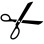 AUTORIZACIÓN PARA RECOGER EL TÍTULOD./Dña. ......................................................................... con DNI ..................
AUTORIZO a D./Dña. ................................................. con DNI ..................
para recoger en mi nombre el título de ............................................................
(La persona autorizada debe acudir provista de su DNI y de la fotocopia del DNI de la persona solicitante)En ...................................., a ........... de ................................. de 20….Firma 